							ПРЕСС-РЕЛИЗ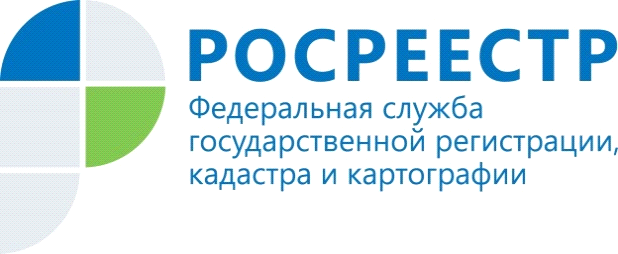 08.11.2018УПРАВЛЕНИЕ РОСРЕЕСТРА ПО МУРМАНСКОЙ ОБЛАСТИ ИНФОРМИРУЕТО публичной кадастровой картеПри оформлении различных прав на недвижимое имущество и совершение сделок с ним, расчете налога на имуществонеобходимо знать кадастровый номер объекта. На официальном сайтеРосреестраhttps://rosreestr.ru функционирует сервис «Публичная кадастровая карта», с помощью которого можно ознакомиться с общей информацией, содержащейся в Едином государственном реестре недвижимости,  в том числе узнать площадь и кадастровую стоимость объекта, а также его характеристики. Для получения общедоступных сведений используется расширенный поиск, например,  адрес или местоположение объекта недвижимости.Интересующую информацию заявители могут получить во всех офисах многофункциональных центров предоставления государственных и муниципальных услуг Мурманской области, где  обеспечен доступ заявителей к электронным сервисам Росреестра.Контакты для СМИ: Микитюк Светлана Ивановна,тел. (81533) 9-72-80, факс (81533) 9-51-07, e-mail: kandalaksha@r51.rosreestr.ruПросим об опубликовании  данной информации уведомить по электронной почте: 51_upr@rosreestr.ru